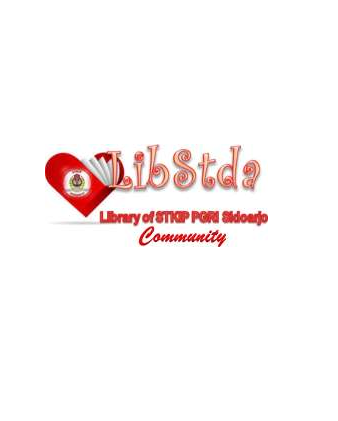 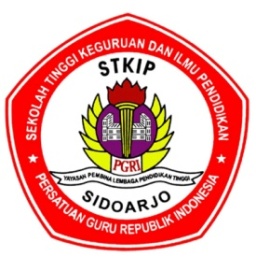 		SEKOLAH TINGGI KEGURUAN DAN ILMU PENDIDIKANSTKIP PGRI SIDOARJOAlamat: Jl. Jenggala Kotak Pos 149 Kemiri Sidoarjo		Telp.. (031) 8950181Website : http://www. stkippgri-sidoarjo.ac.id.BERITA ACARAProgram Pendampingan Perpus Sekolah Tahun 2019Nama Sekolah			: SDI Aulia PrambonAlamat				: Jl. Ronggolawe No. 31 Prambon-Sidoarjo		Nama Ka. Perpus		: Dwi Rahayu Ningsih, S.Pd.Instruktur pendampingan	: Guntur AAdella A.NSidoarjo, 13 Agustus 2019MengetahuiKa. Perpus STKIP PGRI Sidoarjo						Dina Meris Mayasari S.Pd., M.Pd.No.TanggalTemuan Tindak lanjutTTDTTDNo.TanggalTemuan Tindak lanjutInstrukturKa.Perpus1.2 Maret 2019Melakukan observasi perpustakaanMenganalisa kondisi perpustakaan2.-Tidak dilanjutkan-3.---